FLOR DE LOTOLa flor de loto es un elemento muy simbólico del hinduismo. Pero también nos puede servir para entender algo más el cristianismo. Como la explicación del sentido hindú viene ofrecida en los textos de este tema, no profundizamos más y a cambio, ofrecemos una posible interpretación cristológica que poder trabajar con los chavales en clase. Ni qué decir tiene que cada profe puede versionarlo a su gusto. Esto es tan sólo una sugerencia posible.Primero plegamos la servilleta hasta el paso 5, y es al llegar al paso 6, que empezamos a sacarle los pétalos al loto, cuando comenzaremos con la interpretación:“Al levantar la primera capa de pétalos, esta representará a los apóstoles y la Virgen María; al levantar la segunda, les diremos que esta representa a la jerarquía y diversos miembros de la vida consagrada; por último hay una capa de pétalos que queda casi como de base: esta somos los cristianos laicos. En el centro de la flor, veremos que no hay nada, pero esta representará a Cristo, en torno al cual gira todo, y quien da sentido a todo. Como las partes de la flor, por sí solas no son nada, aquello “invisible” que les da unidad  y coherencia es el Espíritu Santo.	También el color de la flor puede ser representativo: Rosa (María); Blanco (Espíritu Santo); Rojo (Jesús); Amarillo (Dios Padre), por ejemplo”.	En la siguiente página ofrecemos el diagrama.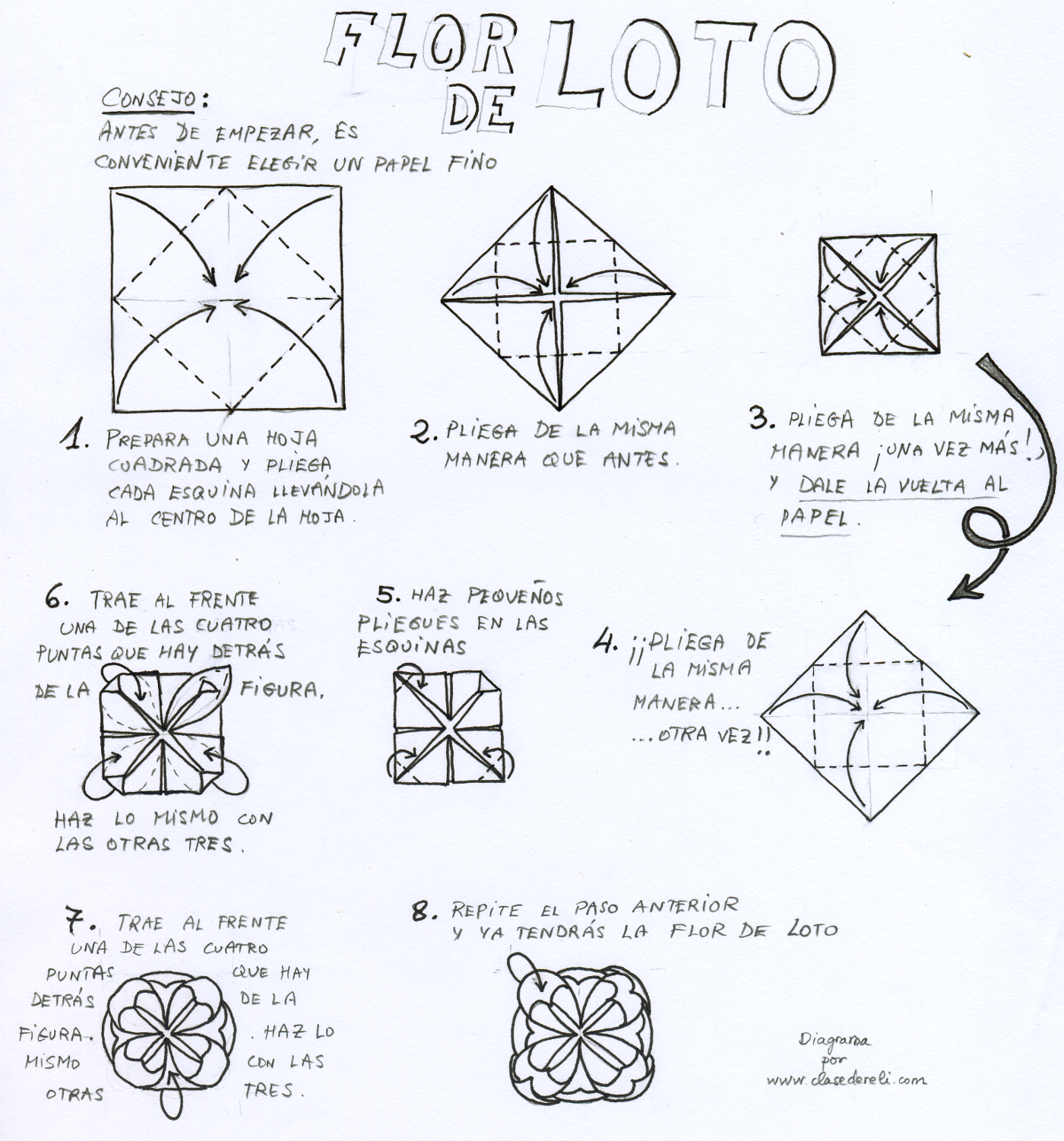 